Chapter 8: Special Senses									Name_____________________________Label the following Diagrams.  Place the correct letter in the space provided.A. Inferior rectus muscle		B. Lateral rectus muscle		C. Trochlea		D. Medial rectus muscleE. Superior oblique muscle	F. Annular ring			G. Optic nerve		H. Superior oblique tendonI. Superior rectus muscle	J. Inferior oblique muscle	K. Conjunctiva		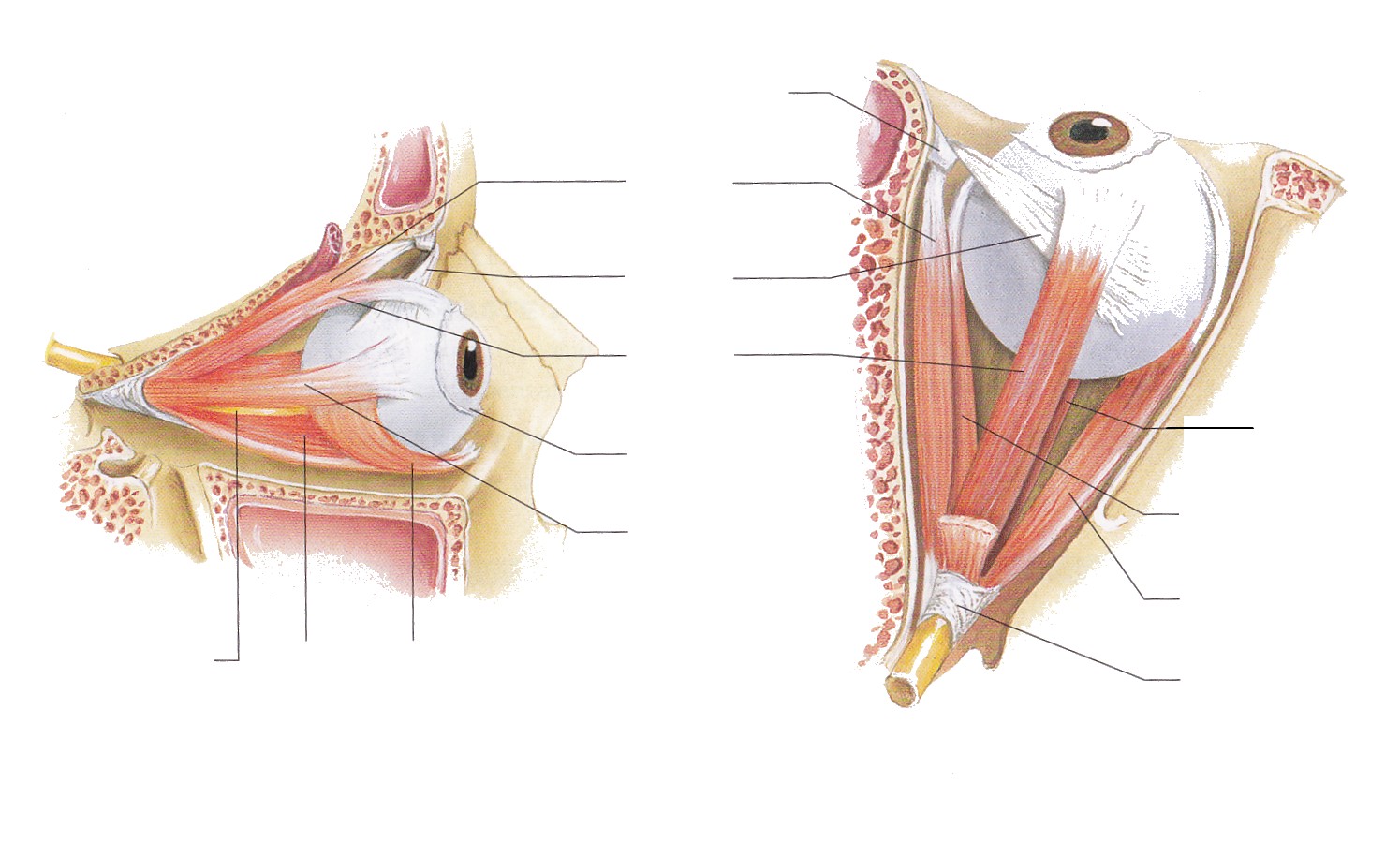 ______ 1  ______ 2______ 3______ 4______ 5______ 6______ 7______ 8______ 9______ 10______ 11Chapter 8: Special Senses									Name_____________________________Label the following Diagram.  Place the correct letter in the space provided.A. Iris				B. Aqueous humor		C. Cornea		D. Fovea centralisE. Scleral venous sinus		F. Ciliary zonule			G. Choroid		H. LensI. Ciliary body			J. Optic nerve			K. Vitreous humor	L. PupilM. Optic disc			N. Retina			O. Sclera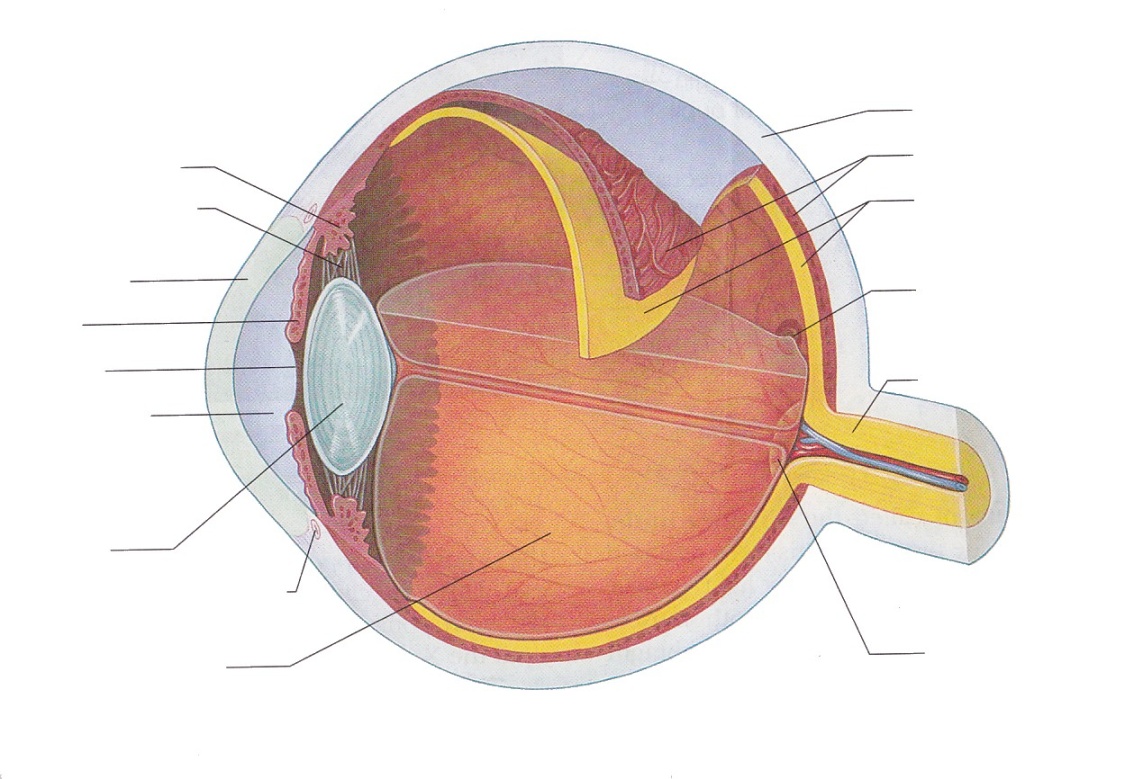 ______1______2______3______4______5______6______7______8______9______10______11______12______13______14______15